Н А К А З14.02.2020 					№ 17На виконання наказу Департаменту освіти Харківської міської ради від 06.02.2020 № 21 «Про проведення пробного зовнішнього незалежного оцінювання на безоплатній основі», наказу  Управління освіти адміністрації Основ’янського району Харківської міської ради від 14.02.2020 №39 "Про участь у проведенні пробного зовнішнього незалежного оцінювання на безоплатній основі",  з метою надання можливості випускникам закладів загальної середньої освіти м. Харкова 2020 року – учням пільгових категорій ознайомитися на безоплатній основі з процедурою проведення зовнішнього незалежного оцінюванняНАКАЗУЮ:1. Савченко С.А., заступнику директора з навчально-виховної роботи:1.1. Організувати інформування учнів 11-х класів пільгових категорій та їхніх батьків щодо проведення 25.03.2020 на базі Харківської загальноосвітньої школи І-ІІІ ступенів № 151 Харківської міської ради Харківської області (вул. Дніпровська, 10) пробного зовнішнього незалежного оцінювання з української мови і літератури на безоплатній основі.До 25.02.20201.2. На підставі опитування учнів 11-х класів пільгових категорій сформувати та надати до Управління освіти списки учасників пробного зовнішнього незалежного оцінювання з української мови і літератури на безоплатній основі за формою згідно з додатком 1.До 05.03.2020 1.3. Надати до Управління освіти списки волонтерів зі складу педагогічних працівників закладів загальної середньої освіти району, які мають бажання виконувати функції старших інструкторів та інструкторів пункту проведення пробного зовнішнього незалежного оцінювання з української мови і літератури на безоплатній основі за формою згідно з додатком 2.До 05.03.20201.4. Забезпечити якісне роздрукування тестових та супутніх матеріалів для учасників пробного зовнішнього незалежного оцінювання з української мови і літератури на безоплатній основі – учнів 11-х класів підпорядкованих закладів загальної середньої освіти з подальшою передачею їх до Управління освіти.До 23.03.20201.5. Забезпечити в установленому порядку організований супровід учнів 11-х класів підпорядкованих закладів загальної середньої освіти – учасників пробного зовнішнього незалежного оцінювання з української мови і літератури на безоплатній основі до пункту проведення пробного зовнішнього незалежного оцінювання та у зворотному напрямку.25.03.20202. Контроль за виконанням даного наказу залишаю за собою.Директор школи		І.А. КолісникЗ наказом ознайомлені:Савченко С.АСавченко 725-13-62Додаток 1до наказу по школі від 14.02.2020  №  17ФормаСписок учнів 11-х класів пільгових категорійзакладів загальної середньої освіти________________________ району,учасників пробного зовнішнього незалежного оцінюванняз української мови і літератури на безоплатній основіДиректор школи						І.А. КолісникДодаток 2до наказу по школі від 14.02.2020  №  17ФормаСклад волонтерів – залученого персоналу для проведення пробного зовнішнього незалежного оцінюванняз української мови і літератури на безоплатній основідля учнів 11-х класів пільгових категорійзакладів загальної середньої освіти м. Харкова    Директор школи						І.А. Колісник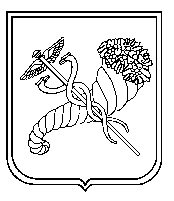 тел. (057) 725-13-62, 725-13-63  e-mail:kh.znz-120@ukr.net  Код ЄДРПОУ 24343242тел. (057) 725-13-62, 725-13-63  e-mail:kh.znz-120@ukr.net  Код ЄДРПОУ 24343242тел. (057) 725-13-62, 725-13-63  e-mail:kh.znz-120@ukr.net  Код ЄДРПОУ 24343242Про участь у проведенні пробногозовнішнього незалежного оцінювання на безоплатній основі№ з/пЗЗСО №№ (скорочено)ПІБ випускника (повністю)Пільгова категорія (вказати)(дитина-сирота, дитина-напівсирота,дитина, позбавлена батьківського піклування, дитина, яка постраждала внаслідок аварії на ЧАЕС,дитина з інвалідністю,дитина, батько якої записаний згідно зі ст.135 СКУ,дитина з багатодітної родини,дитина з малозабезпеченої родини,дитина із сім’ї внутрішньо переміщених осіб, дитина із сім’ї учасника АТО/ООС,особи із числа інших пільгових категорій)№з/пЗЗСО №№ (скорочено)ПІБ працівника (повністю)ФахСтарший інструктор / інструктор